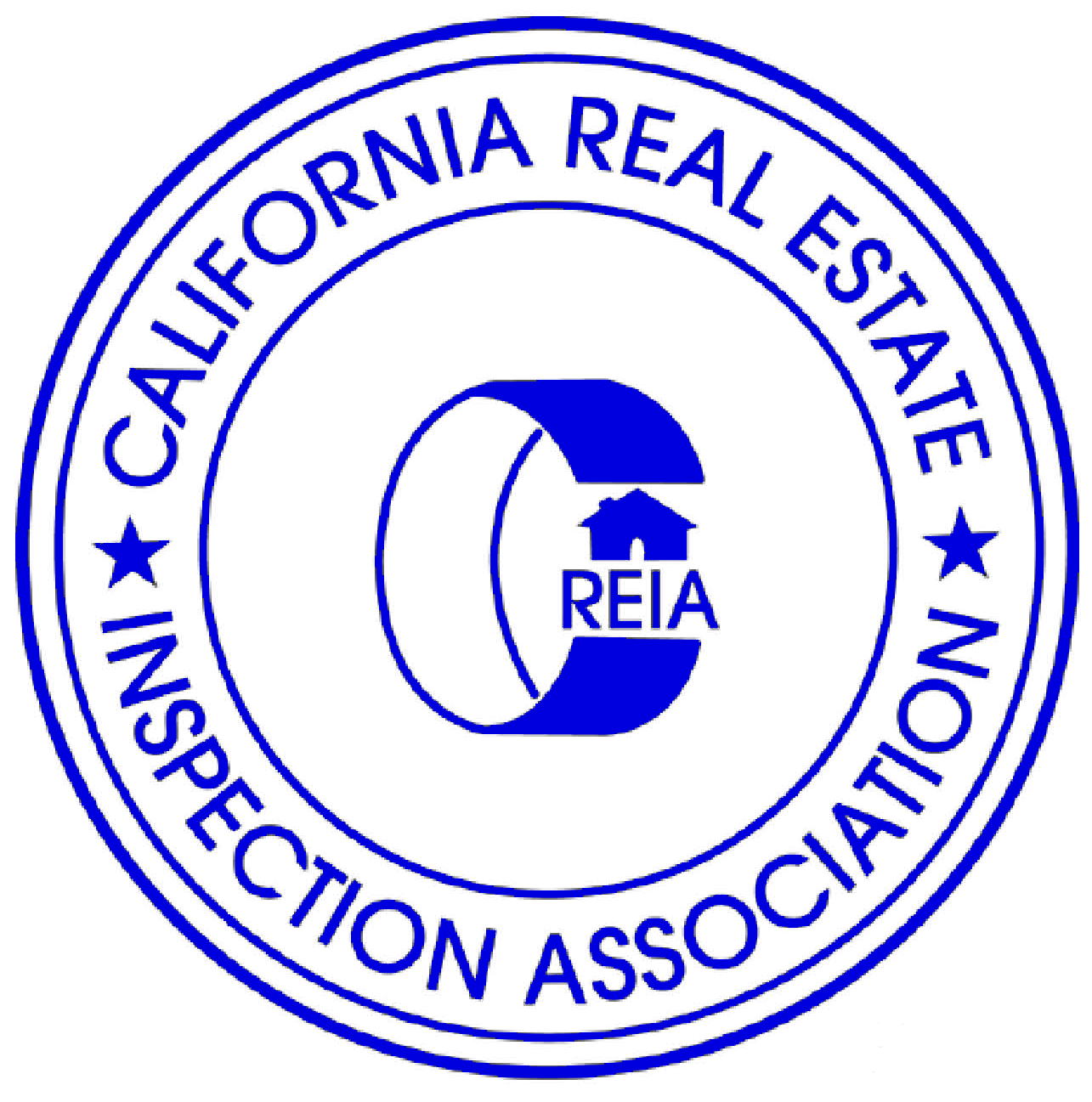 Effective January 1, CEC Carry Over Request2014, CREIA members with 5+ years of consecutive membership may carry forward CECs earned above the yearly 30 CEC requirement as follows:5+ years of membership – carry over only 5 CECs10+ years of membership – carry over only 10 CECsFor approval, please complete the form below and submit to Ross Fender at info@creia.org, fax to (949) 715.-6931 or mail to the address below.CREIA, 65 Enterprise, Aliso Viejo, CA 92656 (949) 715.1768, fax: (949) 715-6931info@creia.org / creia.orgName:Name:Date:Phone:                                                     E-mail: E-mail: Member Type:         □  MCI             □ CCI               Member Type:         □  MCI             □ CCI               Member Type:         □  MCI             □ CCI               Member Since:                                        Renewal Date:Member Since:                                        Renewal Date:Member Since:                                        Renewal Date:Chapter:Chapter:Total CECs (must be earned during previous 12 months):Total CECs (must be earned during previous 12 months):Total CECs (must be earned during previous 12 months):CECs Requested as Carry-Over:CECs Requested as Carry-Over:CECs Requested as Carry-Over:Signature:Signature:Signature:Notes:Notes:Notes: